– доброе утро– добрый день (или просто здравствуйте, независимо от времени суток)– добрый вечер– привет (с друзьями)– до свидания– пока– увидимся – спокойной ночи– извините (также в некоторых ситуациях может иметь значение «спасибо-извините», «здравствуйте-извините») – прошу прощения – нет– да – пожалуйста (когда даём кому-то что-то)– спасибо – нет-нет, что ты; не за что– пожалуйста 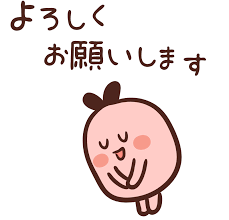 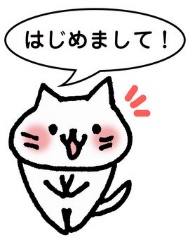 – я пошёл – хорошего/ счастливого пути– я дома – с возвращением – спасибо за угощение (перед приёмом пищи) 	– спасибо за угощение (после приёма пищи) – здравствуйте (эта фраза используется в самом начале при знакомстве с незнакомым человеком)– приятно познакомиться (часто переводят как «прошу любить и жаловать») – завершающая фраза при знакомстве с человеком.– сокращение фразы, представленной выше (менее вежливая, не используется по отношению к вышестоящим) – взаимно рад познакомиться! (Взаимно прошу вас любить и жаловать)はです。　Сегодня суббота.はじゃありませんでした。 Вчера была не среда. 675, 726, 245, 108, 330, 894, 925, 761, 113, 687, 905, 5363642 	さんぜん＋ろっぴゃく＋よんじゅうに76 8791 	ななまん＋はっせん＋ななひゃく＋きゅうじゅういちстранаおよそ приблизительно вид, сорт, разновидность チョコ шоколад (сокращено от チョコレート)バレンタイン　День св. Валентина (сокращено от バレンタインデー) выставка особенный さっそく сразу же  этот год, в этом году いり  изо всех сил, вволю, вдоволь　тридцать тысяч   внимание  следующее поколение パティシエ кондитер バラの форма розы クリーム свежие сливки 	 растительный Хоккайдоイチジク инжир юдзу (гибрид мандарина и лимона, цитрусовое растение, распространённое в Юго-Восточной Азии) ощущение новизны 	 первое появление キャラメル карамель ずらりと　в ряд мы следующий месяц ИюньСентябрь ЯнварьМартАвгустНоябрьФевраль АпрельОктябрьМайДекабрьИюль日曜日Воскресенье月曜日Понедельник火曜日Вторник水曜日Среда木曜日Четверг金曜日Пятница土曜日Суббота何曜日ですか。なんようびですか。Какой день недели?ПозавчераВчераСегодняЗавтраПослезавтраНастоящее-будущее времяПрошедшее времяУтвердительная формаですでしたОтрицательная формаではありませんじゃありませんではありませんでしたじゃありませんでしたひゃく１００にひゃく２００さんびゃく*３００よんひゃく４００ごひゃく５００ろっぴゃく*６００ななひゃく７００はっぴゃく*８００きゅうひゃく９００せん１０００にせん２０００＊さんぜん３０００よんせん４０００ごせん５０００ろくせん６０００ななせん７０００＊はっせん８０００きゅうせん９０００＊いちまんまん１　００００Десять тысячにまん２　００００さんまん３　００００よんまん４　００００ごまん５　００００ろくまん６　００００ななまん７　００００はちまん８　００００きゅうまん９　００００じゅうまん１０　００００おしぶりです。しぶりです（ね）。しぶり。Как дела?おでおごしでしょうか。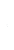 おですか。ですか。　　　　　　　どうですか？    　　　　　　　　　　　　　　　　　　　　　　　　　？最近どう？ありがとうございます。おさまでにごしております。Стандартный ответ, подразумевающий, что всё хорошо или очень хорошо; はい、です（よ）。はい、とてもです。    まあまあですかね。ну так (ни хорошо ни плохо)まあ、ですよ。　ну в целом нормально    くありませんよ。　неплохоなにもないですよ。　ничего особенного не происходитいつもりですよ。　как обычноうん、よ。うん、とてもよ。                 まあまあかな。　まあよ。くないよ。なにもないよ。いつもりよ。いてくれてありがとうございます。спасибо, что спросил/аいてくれてありがとう。さんはおでいらっしゃいますか。А Вы/ ты как? さんはおですか。さんはどうですか。は？はい、でやっています。はい、ですよ。